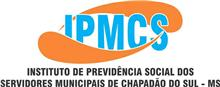 RELATÓRIO RESUMIDO DE RECEITAS E DESPESAS      -         PERÍODO: 01-04-2016  a  30-04-2016Avenida Seis nº 1211 – Centro – Chapadão do Sul – MSCEP – 79560-000 – Fone/Fax (67) 3562-3497 CNPJ: 04.680.541/0001-69 E-mail: ipmcs@hotmail.comDescriçãoReceitasDespesasRendimentos das Aplicações Financeiras787.418,69Contribuição Patronal – Prefeitura  e Câmara Municipal 202.203,03Contribuição Funcional – Câmara Municipal 4.398,88Pagamento de Aposentadorias  (65 Aposentados) 133.325,78Pagamento de Pensões   (25 Pensionistas)  30.589,36ACONPREV – Consultoria Administrativa e Judiciária Ltda – ME  4.330,12Quality – Sistemas Ltda – locação de Software1.550,00Crédito e Mercado - Gestão de Valores Mobiliários Ltda – Consultoria em Investimentos  705,80ADIMP-MS Associação dos Institutos Municipais de Previdência      616,00Complementação Salarial do Conselho Diretor  (3 Conselheiros Diretores)  5.713,00Diárias 3.240,00Reembolso de Despesas de Viagem 328,28OI, Energisa e Sanesul783,78Agnaldo Carlos Otero ME – prestação de serviços de Internet com velocidade de 01 Mega Dedicado200,00Banco do Brasil – tarifas bancárias250,09Ecione Augusta Rocha - prestação de serviços de limpeza da sede do IPMCS – pagamento parcial referente ao mês de março129,00Valcinéia Fonseca de Almeida – prestação de serviços de limpeza da sede do IPMCS – referente ao mês de abril258,00Sonia T. P. F. Maran – Ressarcimento referente a desconto a maior em seus proventos nos meses 12/2015 e 01 e 02/2016.623,00Juliano Vezentin Eireli – compra de 02 Toner para impressora do IPMCS98,00Ederson de Paula – prestação de serviços de jardinagem na sede do IPMCS280,00                                                                                                                                                              TOTAL     R$                   994.020,60183.020,21TOTAL DAS APLICAÇÕES FINANCEIRAS EM 30/04/2016 R$ 64.193.468,75TOTAL DAS APLICAÇÕES FINANCEIRAS EM 30/04/2016 R$ 64.193.468,75TOTAL DAS APLICAÇÕES FINANCEIRAS EM 30/04/2016 R$ 64.193.468,75                     Conselho DiretorDiretora Presidente – Agnes Marli Maier Scheer MilerDiretora de Benefícios – Mariza SchultzDiretor Financeiro/Contador – Jairo de Freitas CardosoConselho CuradorPresidente – Sonia Terezinha Pena Fortes MaranVice- Presidente – Tarcisio José AgnesSecretária – Rosana Carvalho Masson Anselmo José Alpe Eli de Melo RamosJacqueline Chagas Tomiazi BelotiRodrigo de Moraes GambaMaria José do Amaral LimaConselho FiscalPresidente – Luiz Fernando da Silva TorresSecretária – Ana Caroline LeviskiMauricio Bulhões Pereira Claudio Sebastião FerreiraIvani Langner Wiezoreck